Художественное творчество «Флаг России» (объемная аппликация) Материалы и инструменты: цветная и белая бумага, ножницы, клей.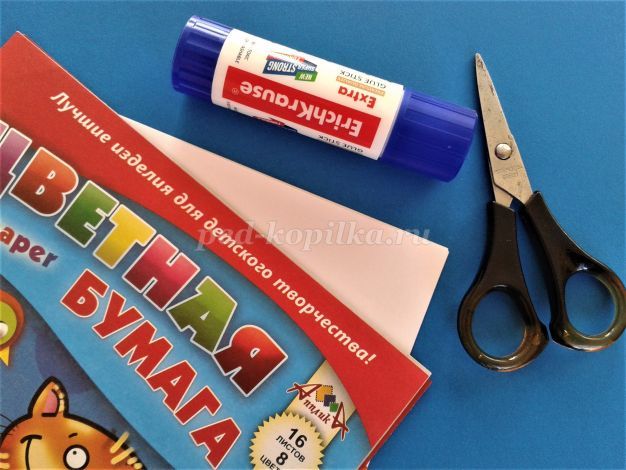 
Ход выполнения работы:Рассматривание и анализ образца.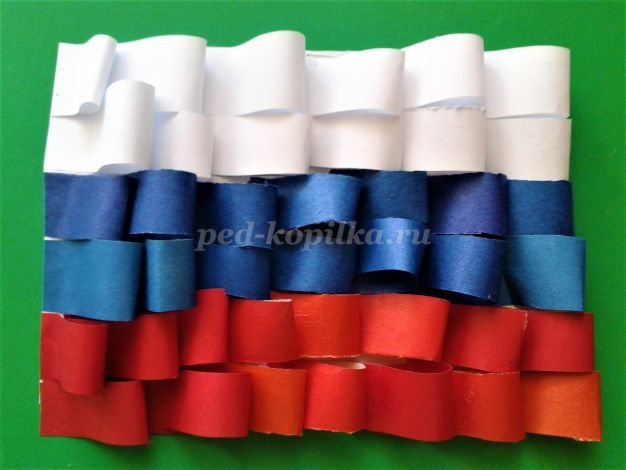 2. Нарезаем полоски трех цветов: белого, синего, красного. Полоски одной длины, шириной 2 см.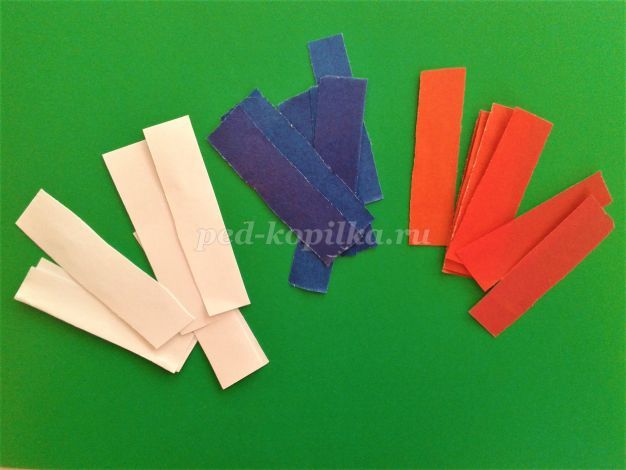 
3. Подготавливаем прямоугольник белого цвета, разделенный на три одинаковых по ширине части.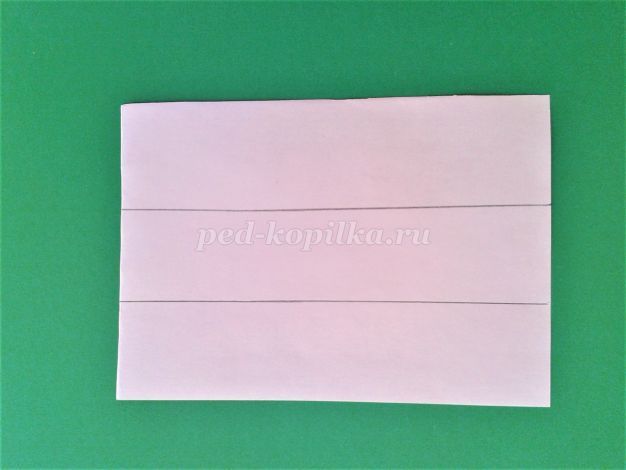 4. Из полосок делаем «капельки», склеивая концы полосок.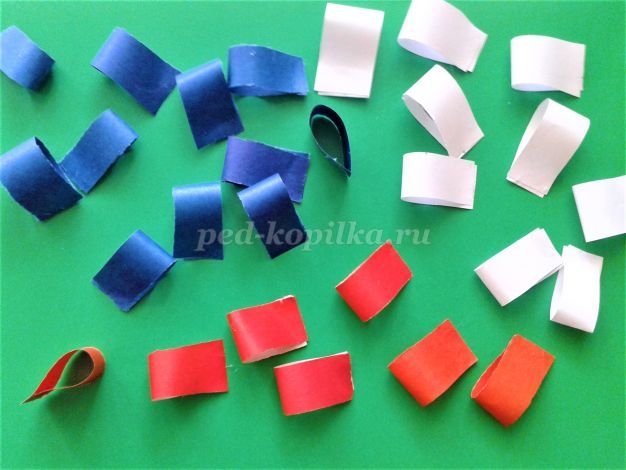 
5. Наклеиваем получившиеся «капельки» на полосы, поочерёдно: верхняя полоса – белая, средняя полоса – синяя, третья полоса – красная.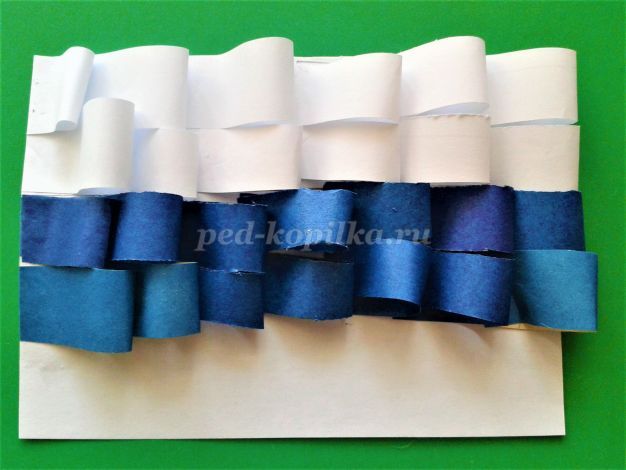 